Publicado en Madrid el 03/02/2021 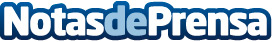 Yunbit cumple los requisitos imprescindibles para un Sistema de Gestión de Almacenes en el contexto actualLa competencia es mucha, el consumo ha bajado y la diferencia sobre el resto es clave para sobrevivir, evolucionar y avanzar en el contexto actualDatos de contacto:María Cumplido679109380Nota de prensa publicada en: https://www.notasdeprensa.es/yunbit-cumple-los-requisitos-imprescindibles Categorias: Programación Logística E-Commerce Software Consumo Otras Industrias http://www.notasdeprensa.es